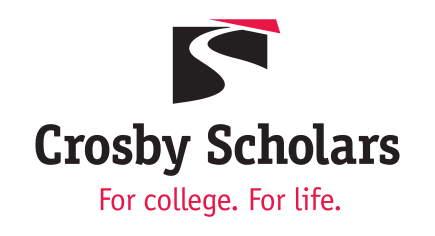 CSA #1D Khan Academy Online SAT PrepThe Senior Program is offering an online Crosby Senior Academy through Khan Academy to complete SAT prep. Read this description thoroughly before you begin. You must apply for academy credit by December 6, 2019. This online opportunity will allow you to earn one of the two academy credits needed to fulfill your senior academy requirement. 

Follow the steps below to begin:

1. Go to: www.khanacademy.org/join2. Create a Khan Academy Login, if you do not already have one 3. Enter class code: 3D225URQ4. Click on the Home Tab5. Click on the “Start” button in the Official SAT Practice box 5. Scroll down to the box titled, “Sharing SAT practice activity with your coach”6. Click, “Start sharing”7. Scroll up and click Practice tab to view practice problems for each section.Completion instructions:Please complete all practice questions from one full lesson from the SAT Math practice section and the SAT Reading and Writing practice section:SAT Math PracticeHeart of AlgebraPassport to advanced mathematicsProblem solving and data analysisAdditional topics in MathSAT Reading & Writing PracticeReadingWriting: PassagesWriting: GrammarWhen you have completed one full lesson from the SAT Math and the SAT Reading and Writing sections, please send an email to seniorprogram@crosbyscholars.org to verify your completion and earn ONE senior academy credit. You must achieve a score of 80% or better on the questions to count that module toward your academy credit.  In the email, please include, your full name, high school, and the names of each lesson that you completed with the number of questions you completed correctly.If you have done SAT Prep with Khan Academy previously, you can still share your practice and earn academy credit. Follow steps 1-6 above to join the Senior Program Classroom. Once you have done that the Senior Program will be notified and will be able to review your work and award academy credit. If you have questions, please contact your Crosby Senior Advisor or email seniorprogram@crosbyscholars.org.